Name________________________________________Date__________________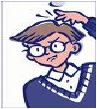 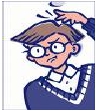 What's the Missing Number?Find the missing numberand write it in the box.3  +	=	6	4+	=	71  +	=	5	+	4=	64+	4=	6+	=	9+	3=	4	2+	2=2+	4=	3  +	=	72+	7  =	+	2=	3+	4=	6	1  +	=	1